119 ヤマホトトギス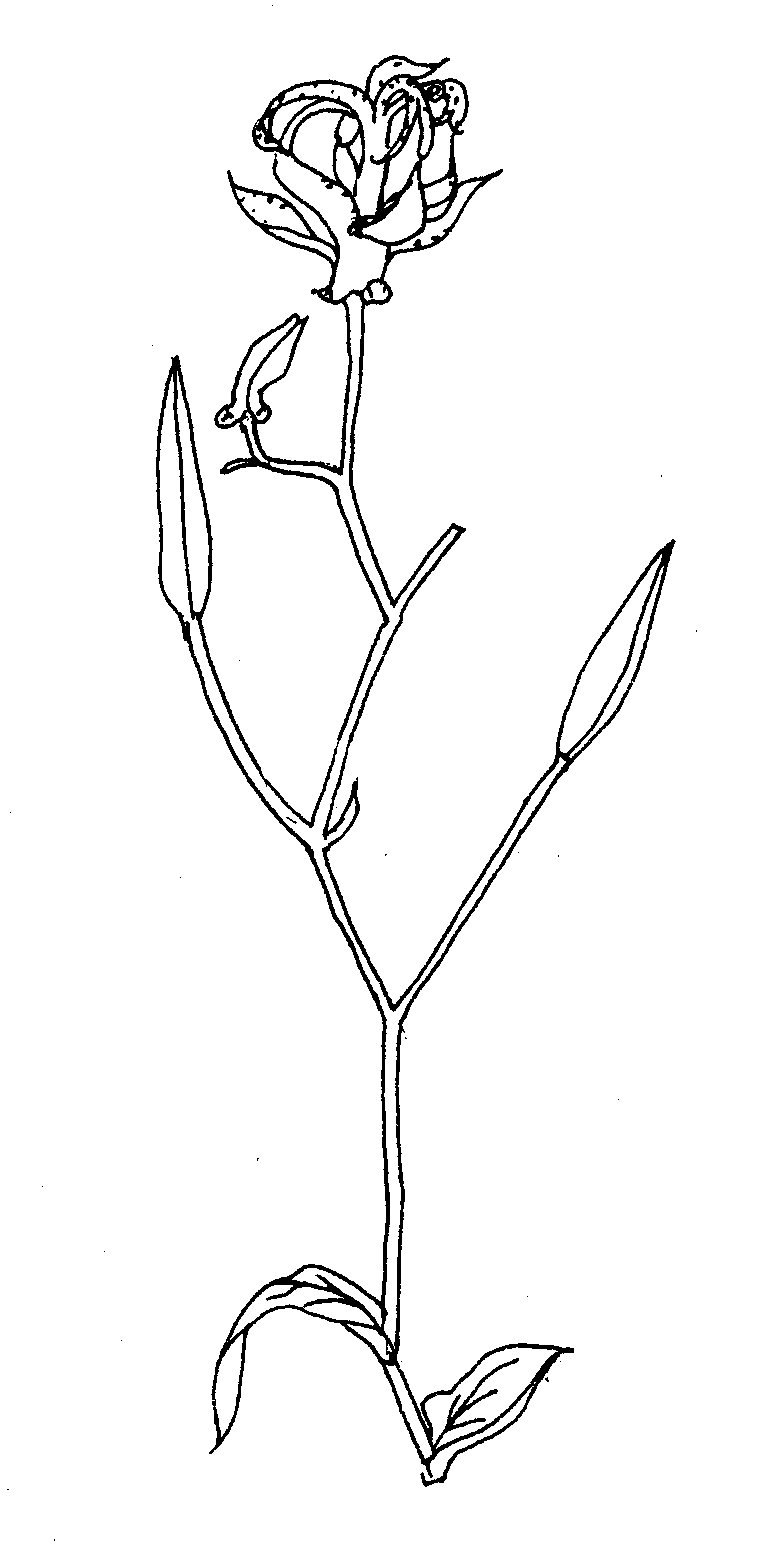 